JULIO 2015 TeatroEL TALLER DE ACTUACIÓN PARA PRINCIPIANTESPRESENTA:CON-SECUENCIASAUTOR: MARC EGEA ADAPTACIÓN Y  DIRECCIÓN: BLANCA ESTELA JIMÉNEZ BUCIOPARA ADOLESCENTES Y ADULTOSHistorias que nos muestran a través de las emociones situaciones cotidianas, aberrantes, ligeras y psicóticas, las miserias humanas en las que nos desenvolvemos a diario. Te retamos a que experimentes con cuántos monólogos te identificas y déjanos llevarte un poco al pasado también ¿Qué dices? ¿Te atreves? VIERNES 10 Y SÁBADO 4 Y 25 JULIO / 19:00 HORAS / TEATRO ULISESENTRADA LIBRE / ¡CUPO LIMITADO!==============================================================EL CHARRO MORADO Y LOS JEFES DE LA CONCEPCIÓNPRESENTA:ESPERANZAAUTOR Y DIRECTOR: SAÚL CORTÉS HERNÁNDEZCon la actuación de: Brisia Marina Cortés, Bockman Israel Cabrera y Saúl CortésADOSLESCENTES Y ADULTOSEn un mundo donde reina la injusticia, el cotidiano terror, la violencia y la miseria material y espiritual, surgen gritos, susurros, voces que claman por transformar el mundo. Esperanza es un canto por la justicia, el amor, la justicia, la esperanza.VIERNES 3 DE JULIO / 19:00 HORAS / TEATRO ULISESENTRADA LIBRE / ¡CUPO LIMITADO!==============================================================Taller de actuación del ccxv y Producciones JaguarPRESENTAN:EL PODER DE MAC(Paráfrasis de Macbeth de William Shakespeare)DIRECCIÓN: ALBERTO ACOSTACon la actuación de: Blanca Aguilar, Alfredo Mariscal, Tere Melody, Rosa Ma. Gutierrez, Julio Orduña, Raúl Rosales, Eduardo Villalobos,Zuleica Martinez, Rosa Tellez, Vilma Bernabe, Guadalupe Quiroz y Alberto Acosta.Es de las obras más sangrientas de Shakespeare, habla d la ambición por el poder, en esta adaptación el contexto son los enfrentamientos entre carteles dl país luchando por el poder. Los personajes principales son Mac y su esposa Lady, quienes matan y traicionan para hacerse de poder animados por las predicciones y rituales de unas brujas quienes les van guiando hacia su destino.SÁBADO 11 Y 18 JULIO / 19:00 HORAS / TEATRO ULISESENTRADA LIBRE / ¡CUPO LIMITADO!==============================================================ME LLAMO BEBÉDE RONALD MOYADIRECCIÓN: BLANCA ESTELA JIMÉNEZ BUCÍOCon la actuación de: Ronald MoyaMonologo referente a un niño discapacitado, al que su madre murió cuando él nace. Nos platica su historia y el deseo de ver a su madre.VIERNES 31 DE JULIO Y 1 DE AGOSTO / 19:00 HORAS / TEATRO ULISESENTRADA LIBRE / ¡CUPO LIMITADO!=============================================================================================================AGOSTO 2015 TeatroCOMPAÑÍA ARTÍSTICA INTERNACIONALPRESENTA:ME LLAMO BEBÉDE RONALD MOYADIRECCIÓN: BLANCA ESTELA JIMÉNEZ BUCÍOCon la actuación de: Ronald Adolfo Moya ZuñigaJunior es un niño de 4 años que nos cuenta la conmovedora historia de su corta edad, sus penas, sus alegrías, sus anhelos y las dificultades que pasa por ser un niño diferente.SÄBADO 1 DE AGOSTO / 19:00 HORAS / TEATRO ULISESENTRADA LIBRE / ¡CUPO LIMITADO!==============================================================COMPAÑÍA SIN NOMBREPRESENTA:HUELE A GASAUTOR: TOMÁS URTUSÁSTEGUI DIRECCIÓN: RENÉ DELGADILLOPARA ADOLESCENTES Y ADULTOSObra de humor, que trata de la hipocresía de la sociedad. En una reunión amistosa, se presume del dinero, de influencias, de viajes y demás banalidades, hasta que el aire se llena de un mal olor. De esa situación se juega con los culpables o no culpables del gas. VIERNES 7, 14, 21 y 28 AGOSTO / 19:00 HORAS / TEATRO ULISESENTRADA LIBRE / ¡CUPO LIMITADO!==============================================================TALLER DE MONTAJE TEATRAL “La trampa de caronte”PRESENTA:LA HISTORIA DEL MONO QUE SE CONVIRTIÓ EN HOMBREAUTOR: OSVALDO DRAGUNDIRECCIÓN: LAURA SILVANA VERZI SCONFIANZACon la actuación de: Cesar Chávez, Arturo Álvarez, Antonio valencia, Ismael Osornio. Cuatro actores callejeros nos cuentan la historia de un mono, una mona, su domador y el asistente de éste. Los simios son utilizados para trabajar en la construcción pero a medida que pasa el tiempo los monos evolucionan hasta convertirse en ¿hombres? Con todas las falencias y características del mismo. Así la ignorancia e ingenuidad les jugaran una mala pasada.SÁBADOS 8, 15, 22 Y 29 DE AGOSTO / 19:00 HORAS / TEATRO ULISESENTRADA LIBRE / ¡CUPO LIMITADO!=============================================================================================================SEPTIEMBRE 2015 TeatroCOMPAÑÍA ARTÍSTICA INTERNACIONALPRESENTA:ME LLAMO BEBÉDE RONALD MOYADIRECCIÓN: BLANCA ESTELA JIMÉNEZ BUCÍOCon la actuación de: Ronald Adolfo Moya ZuñigaJunior es un niño de 4 años que nos cuenta la conmovedora historia de su corta edad, sus penas, sus alegrías, sus anhelos y las dificultades que pasa por ser un niño diferente.VIERNES 4 Y 11 DE SEPTIEMBRE / 19:00 HORAS / TEATRO ULISESENTRADA LIBRE / ¡CUPO LIMITADO!==============================================================GRUPO ELEMENTALPRESENTA:ROMA AL FINAL DE LA VÍAAUTOR: DANIEL SERRANO DIRECCIÓN: SUSANA GARFEL PARA TODO PÚBLICOEl recorrido de la vida de dos mujeres en una amistad entrañable, que deja ver desde los siete años a los ochenta, acariciando una ilusión, que van a llegar a Roma viajando en tren, imaginando que por las vías pueden llegar, haciéndonos creer y convenciéndonos de que Roma se encuentra a la vuelta de la esquina. Dejándonos ver los momentos álgidos de su vida, desde la más sentida tristeza al jubiloso estruendo de su deseo de conocer este país. Siempre con el común denominador del cariño y de la solidaridad de la amistad.VIERNES 18 y 25 DE SEPTIEMBRE / 19:00 HORAS / TEATRO ULISESENTRADA LIBRE / ¡CUPO LIMITADO!==============================================================EL TALLER DE TEATRO PARA ADULTOS MAYORES DEL CCXV “Viejos los Cerros”PRESENTA:LA CASA DE BERNARDA ALBAAUTOR: FEDERICO GARCÍA LORCADIRECCIÓN: IVÁN TULACon la actuación de: CONSUELO Ruíz, Linda Sánchez Fregozo, Aurora Sierra, Malu Bocanegra, Josefina Pérez Estévez, Magdalena Quintero Torres, Nelda Barrios, Ángela Velázquez, Daniela Ebung, Teodoro Gutiérrez Castrejón y Tomas Sergio. Una mujer que tiene sometida a sus hijas bajo normas y reglas muy estrictas, impidiendo la libertad individual que cualquier ser humano necesita y merece por derecho.SÁBADOS 5, 12, 19 Y 26 DE SEPTIEMBRE / 19:00 HORAS / TEATRO ULISESENTRADA LIBRE / ¡CUPO LIMITADO!=============================================================================================================* PROGRAMACIÓN SUJETA A CAMBIOSCentro Cultural Xavier VillaurrutiaGlorieta del metro insurgentes local 11 y 12, Col. JuárezTels. 55 11 69 22
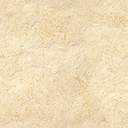 